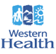 SPECIFICATIONS FOR TENDER #0171-1707SUPPLY OF PROTEIN PRODUCTS FOR WESTERN HEALTHCLOSING DATE:	May 5th, 2017CLOSING TIME: 	2:00 PM (Newfoundland Time)Invitation to Tender for Supply of Protein ProductsGeneral ProvisionsIntentThis invitation to tender is intended to obtain Supply of Protein Products for a four month period for the Western Regional Health Authority (Western Health).This tender is concerned with the acquisition of Supply of Protein (Meats) for Western Health with consideration of the following:Ongoing service support.The right to reproduce any printed materials supplies with the product for the purpose of using the product.Client BackgroundWestern Health was established in 2005 and is responsible for the delivery of Health and Community Services in the Western Region. Vendor Response            1.3.1      Vendor’s tender must contain an Executive Summary which shall                		   contain:A brief description of the product being quoted.The name, title, and address of the vendor’s representative responsible for the preparation of the tender.1.3.2    All prices quoted for goods and services must be specified in             			Canadian dollars, FOB Western Health sites.   All tenders will be held to	be valid for ninety (90) days following the tender closing date.Tenders must be received in full on or before the exact closing time and date indicated.  TENDERS RECEIVED AFTER THAT TIME WILL NOT BE CONSIDERED.1.3.4.	All costs relating to the work and materials supplied by the vendor in responding to this invitation to tender must be borne by the vendor.1.4. 	Release of Information		1.4.1	While Tender is Open:Vendors can contact Western Health to clarify in regards to the specifications or tender process.Western Health will make every effort to answer any questions prior to the closing date.		1.4.2	At Tender Opening:a.	The names of the bidders, and overall bid price(s) will be read outb. 	Where the overall bid price(s) cannot be readily determined, no pricing will be released.1.4.3.   After Tender Opening:No further information will be released until after the contract is awarded.After award, only the name and bid price of the successful bidder will be made available.Information will be made available for a 90 day period only. Successful awards will be posted on the Web Site.1.5	Communication During Tendering1.5.1 	All communications with Western Health with respect to this invitation to tender must be directed in writing to the attention of:Mr. Paul WightRegional Director Materials ManagementWestern HealthP.O. Box 20051 Brookfield AvenueCorner Brook, Newfoundland   A2H 6J7Tel:  (709) 637-5386Fax:  (709) 634-2649Email:  paulwight@westernhealth.nl.ca1.5.2.	Western Health may, during the assessment period, request meetings with the vendors to clarify points in the tender.   No changes by the vendor will be permitted after the tender closing date.1.5.3.	Faxed tender responses will be accepted with the condition that the   original tender documents are received at Western Health’s Material’s Management Department no later than Five working days following the tender closing date.1.5.4.	All bids must be sent in a sealed envelope clearly marked with tender name and number to:  Material’s Management Department, Western Health, Western Memorial Regional Hospital, First Floor, P.O. Box 2005, Corner Brook, NL  A2H 6J71.5.5.	Bids submitted by electronic transmission (e-mail) will not be accepted.1.5.6.	Companies submitting fax tenders are doing so at their own risk and the fax tender must be at the public opening as specified in the tender information.   This authority will not be responsible for in-house courier services if companies submit quotations by fax machine.   The time stated on the fax tender will become null and void since it is the responsibility of the company placing the tender to have their tender at the public opening, therefore, the Authority will not be responsible for any damages or liabilities.1.5.7	In order to contribute to waste reduction and promote environmental protection, the Western Health will endeavour to acquire goods and services that support these principles, therefore, product(s) quoted should include:maximum level of post-consumer waste and/or recyclable contentminimal packagingminimal environmental hazardsmaximum energy efficiencypotential for recyclingdisposal costsWithout:reducing the quality of the product required or affecting the intended use of the product.significantly impacting the acquisition cost.1.6	Tender Acceptance1.6.1	Any acquisitions resultant from this invitation to tender shall be subject to the public tendering act.1.6.2	The tenders shall be opened in the Private Dining Room at The Western Memorial Regional Hospital on the scheduled date and time.1.6.3	Any tender may be accepted in whole or in part.  The lowest tender may not necessarily be accepted and Western Health reserves the right to cancel the tender call.   Western Health shall not be held responsible or liable for the payment of any costs that are incurred by the bidder in preparing a tender in response to this invitation to tender.1.7.	Warranty1.7.1.	The vendor shall warrant that the product supplied to Western Health shall equal the published specifications2.0	Product Specifications2.1	Products required with the estimated quantities and the time period is listed in the attachment product list spreadsheet.      Presentation/Training/Service       3.1    PresentationA presentation of the tender and/or a demonstration of the product/system    shall      be provided, if requested, at the vendor’s expense.4.0	Financial Considerations4.1  All applicable taxes shall be indicated in the tender. The cost for installation, initial set-up and programming shall be included in             the tender price. All costs for training shall be included in the tender. This includes any travel, meals, and accommodation.4.4  Terms of PaymentThe Authority agrees to pay the full invoiced amount within 30 days following acceptance of the installed system by Western Health.   Acceptance testing will be completed within 30 days following the complete installation of the system.   Vendor Confirmation (please sign)I confirm that our tender meets or exceeds the specifications detailed in this invitation to tender.   I also confirm that all specifications are included in the quoted price.  Any items that are optional are noted accordingly.Signed 		_______________Title 			_______________Company Name 	_______________Address		_______________			_______________			_______________Phone			________________Tender price $ Please list prices per item in the attached product list sheetTax Extra Yes _____ No _____